МПКУТВЕРЖДАЮ: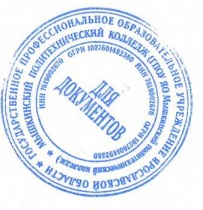 Директор ГПОУ ЯО Мышкинского 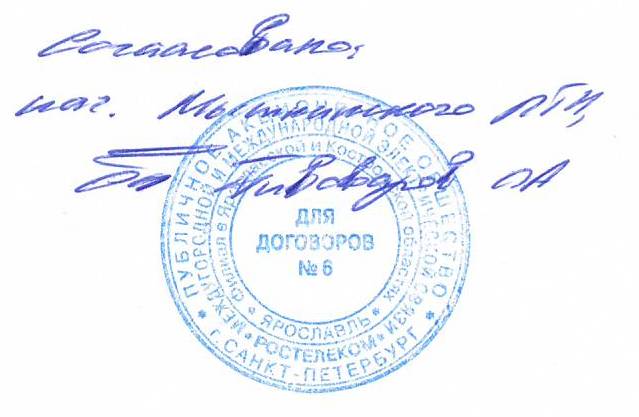 политехнического колледжа/  Т.А.Кошелева 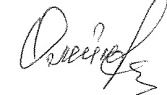 «30»  августа 2021 г. Приказ№_____от______2021 годаРАБОЧАЯ ПРОГРАММАосновной профессиональной образовательной программы среднего профессионального образования-программы подготовки специалистов среднего звена 09.02.04  Информационные системы по отраслям«Участие в разработке информационных систем»Мышкин, 2021Содержание программы реализуется в процессе освоения студентами основной профессиональной образовательной программы по специальности (ям) специальности 09.02.04  Информационные системы (по отраслям) в соответствии с требованиями ФГОС СПО третьего поколения.Организация разработчик: ГПОУ ЯО Мышкинский политехнический  колледж1. паспорт ПРОГРАММЫ ПРОФЕССИОНАЛЬНОГО МОДУЛЯУчастие в разработке информационных систем1.1. Область применения программыРабочая программа профессионального модуля (далее Примерная программа) – является частью примерной основной профессиональной образовательной программы в соответствии с ФГОС по специальности  СПО09.02.04 Информационные системы (по отраслям)(базовой подготовки) в части освоения основного вида профессиональной деятельности (ВПД):Участие в разработке информационных системи соответствующих профессиональных компетенций (ПК):Участвовать в разработке технического задания.Программировать в соответствии с требованиями технического задания.Применять методики тестирования разрабатываемых приложений.Формировать отчетную документацию по результатам работ.Оформлять программную документацию в соответствии с принятыми стандартами.Использовать критерии оценки качества и надежности функционирования информационной системы.Рабочая программа профессионального модуля может быть использованав дополнительном профессиональном образовании и профессиональной подготовке работников в областях, связанных с разработкой и эксплуатацией информационных системам, при наличии среднего (полного) образования. Опыт работы не требуется.1.2. Цели и задачи модуля – требования к результатам освоения модуляС целью овладения указанным видом профессиональной деятельности и соответствующими профессиональными компетенциями обучающийся в ходе освоения профессионального модуля должен:иметь практический опыт:использования инструментальных средств обработки информации;участия в разработке технического задания;формирования отчетной документации по результатам работ;использования стандартов при оформлении программной документации;программирования в соответствии с требованиями технического задания;использования критериев оценки качества и надежности функционирования информационной системы;применения методики тестирования разрабатываемых приложений;управления процессом разработки приложений с использованием инструментальных средств;уметь: осуществлять математическую и информационную постановку задач по обработке информации, использовать алгоритмы обработки информации для различных приложений;уметь решать прикладные вопросы интеллектуальных систем с использованием статических экспертных систем, экспертных систем реального времени;использовать языки структурного, объектно-ориентированного программирования и языка сценариев для создания независимых программ, разрабатывать графический интерфейс приложения;создавать проект по разработке приложения и формулировать его задачи, выполнять управление проектом с использованием инструментальных средств;знать: основные виды и процедуры обработки информации, модели и методы решения задач обработки информации (генерация отчетов, поддержка принятия решений, анализ данных, искусственный интеллект, обработка изображений);сервисно-ориентированные архитектуры, CRM-системы, ERP-системы;объектно-ориентированное программирование; спецификации языка, создание графического пользовательского интерфейса (GUI), файловый ввод-вывод, создание сетевого сервера и сетевого клиента;платформы для создания, исполнения и управления информационной системой;основные процессы управления проектом разработки.1.3. Рекомендуемое количество часов на освоение программы профессионального модуля:всего – 790 часов, в том числе:максимальной учебной нагрузки обучающегося – 394 часа, включая:обязательной аудиторной учебной нагрузки обучающегося – 263 часов;самостоятельной работы обучающегося – 131 часов;учебной и производственной практики – 396 часов.2. результаты освоения ПРОФЕССИОНАЛЬНОГО МОДУЛЯ Результатом освоения программы профессионального модуля является овладение обучающимися видом профессиональной деятельности Участие в разработке информационных систем, в том числе профессиональными (ПК) и общими (ОК) компетенциями:3. СТРУКТУРА и содержание 3.1. Тематический план практики3.2. Содержание обучения практики4. условия реализации программы ПРОФЕССИОНАЛЬНОГО МОДУЛЯ4.1. Требования к минимальному материально-техническому обеспечениюРеализация учебной дисциплины требует наличия лаборатории «Информационные системы» и кабинета «Программирования и баз данных».Оборудованиекабинета «Программирования и баз данных»:компьютер, принтер, мультимедиапроектор; коммутатор;программное обеспечение общего и профессионального назначенияс лицензионным программным обеспечением;сетевое оборудование;комплект учебно-методической документации.Оборудование лаборатории и рабочих мест лаборатории «Информационные системы»:компьютеры по количеству посадочных мест, принтер; коммутатор;программное обеспечение общего и профессионального назначенияс лицензионным программным обеспечением;сетевое оборудование;комплект учебно-методической документации.4.2. Информационное обеспечение обученияПеречень рекомендуемых учебных изданий, Интернет-ресурсов, дополнительной литературыОсновные источники:Фуфаев Д.Э., Фуфаев З.В.Разработка и эксплуатация автоматизированных информационных систем.-М.: Издательский центр «Академия, 2010Гагарина Л.Г., Киселев Д.В., Федотова Е.Л. Разработка и эксплуатация автоматизированных информационных систем.-М.: ИД «Форум»: ИНФРА-М, 2009Фуфаев Э.В. Разработка и эксплуатация удаленных баз данных. М.: Издательский центр «Академия», 2009Дополнительные источники:А. Баутов. Стандарты и оценка эффективности защиты информации. Доклад на Третьей Всероссийской практической конференции "Стандарты в проектах современныхинформационных систем". Москва, 23-24 апреля .Проектирование информационных систем. Грекул В.И., Денищенко Г.Н., Коровкина Н.Л.Интернет-университет информационных технологий - ИНТУИТ.ру, 2008 г., 304 стр.Электронные ресурсы: http://www.it.ua/about_022_target.phphttp://orgstructura.ru/?q=types-of-organizational-structurehttp://www.inventech.ru/lib/predpr/predpr0015/http://www.gosthelp.ru/text/PosobieOsnovnyetrebovaniy.htmlhttp://lektor5.narod.ru/inf/inf3.htmhttp://www.excode.ru/art6058p1.htmlhttp://inftis.narod.ru/ais/ais-n8.htmhttp://www.management.com.ua/ims/ims031.htmlhttp://www.intuit.ru/department/se/devis/http://www.interface.ru/fset.asp?Url=/case/proekt_inf_sis2.htmhttp://www.s-networks.ru/index-194.shtml.htmhttp://alcor-spb.com/auto_t7r1part2.html4.3. Общие требования к организации образовательного процессаОбязательным условием допуска к учебной практике является освоение  теоретического материала, выполнение лабораторных работ и курсовой работы в рамках профессионального модуля «Участие в разработке информационных систем».При работе над курсовой работой (проектом) обучающимся оказываются консультации.4.4. Кадровое обеспечение образовательного процессаНаличие высшего профессионального образования, соответствующего профилю модуля «Участие в разработке информационных систем».5. Контроль и оценка результатов освоения профессионального модуля (вида профессиональной деятельности)Формы и методы контроля и оценки результатов обучения должны позволять проверять у обучающихся не только сформированность профессиональных компетенций, но и развитие общих компетенций и обеспечивающих их умений.КодНаименование результата обученияПК 2.1Участвовать в разработке технического заданияПК 2.2Программировать в соответствии с требованиями технического задания.ПК 2.3Применять методики тестирования разрабатываемых приложений.ПК 2.4Формировать отчетную документацию по результатам работ.ПК 2.5Оформлять программную документацию в соответствии с принятыми стандартами.ПК 2.6Использовать критерии оценки качества и надежности функционирования информационной системыОК 1Понимать сущность и социальную значимость своей будущей профессии, проявлять к ней устойчивый интересОК 2Организовывать собственную деятельность, определять методы и способы выполнения профессиональных задач, оценивать их эффективность и качество.ОК 3Принимать решения в стандартных и нестандартных ситуациях и нести за них ответственность.ОК 4Осуществлять поиск и использование информации, необходимой для эффективного выполнения профессиональных задач, профессионального и личностного развития.ОК 5Использовать информационно-коммуникационные технологии в профессиональной деятельности.ОК 6Работать в коллективе и команде, эффективно общаться с коллегами, руководством, потребителями.ОК 7Брать на себя ответственность за работу членов команды(подчиненных), результат выполнения заданий.ОК 8Самостоятельно определять задачи профессионального и личностного развития, заниматься самообразованием, осознанно планировать повышение квалификации.ОК 9Ориентироваться в условиях частой смены технологий в профессиональной деятельности.ОК 10Исполнять воинскую обязанность, в том числе с применением полученных профессиональных знаний (для юношей).Коды профессиональных компетенцийНаименования разделов профессиональных модулей (ПМ)Учебная практика,час.ПК 1-10Раздел ПМ 01 Эксплуатация информационной системы144ПК 1-10Раздел ПМ 02.Методы и средства проектирования информационных систем144Всего:Всего:288Наименование разделов ПМ и тем учебной практикиСодержание учебного материалаОбъем часовУровень освоения1234Раздел ПМ 1.Разработка информационных систем Раздел ПМ 1.Разработка информационных систем 144МДК.02.01. Информационные технологии и платформы разработки информационных системТема 1.1.Технологии разработки АИСПринципы разработки многопользовательских информационных систем.6Моделирование бизнес-процессов.6Моделирование данных.6Администрирование баз данных.6Платформы для создания, исполнения и управления информационной системой6Технологии разработки и управления базами данных средствами языка SQL. 6Управление удаленными базами данных в системе SQL-Server. 6Управление удаленными базами данных в системе Oracle.6Управление процессом разработки приложений с использованием инструментальных средствТехнологии доступа к удаленным базам данных.6Разработка и оформление технического проекта.6Тема 1.2. Проектирование серверной части АИС.Концептуальное проектирование, логическое проектирование, физическое проектирование. Технологии проектирования серверной части АИС. 6Тема 1.2. Проектирование серверной части АИС.Применение СУБД Access для разработки проекта удаленных баз данных. Файловый ввод-вывод, создание сетевого сервера и сетевого клиента.6Тема 1.2. Проектирование серверной части АИС.Применение СУБД Access для разработки проекта удаленных баз данных. Файловый ввод-вывод, создание сетевого сервера и сетевого клиента.6Тема 1.2. Проектирование серверной части АИС.Создание серверного приложения преобразованием проекта базы данных формата MicrosoftAccess в формат SQL-Server.6Тема 1.2. Проектирование серверной части АИС.Проектирование и модификация таблиц командами SQL.Создание пользовательских представлений.Разработка хранимых процедур.Разработка триггеров.6Тема 1.3. Проектирование клиентской части АИСОбщие принципы проектирования клиентской части программы управления АИС. Основные требования к разработке пользовательского интерфейса. 6Тема 1.3. Проектирование клиентской части АИССоздание графического пользовательского интерфейса (GUI) Спецификации языка.6Тема 1.3. Проектирование клиентской части АИСРазработка программ управления АИС универсальными языковыми средствами с внедренными операторами SQL. Внедрение операторов  в прикладные программы. 66Тема 1.3. Проектирование клиентской части АИСВыполнение однострочных и многострочных запросов с помощью внедренных операторов  и курсоров. 6Тема 1.3. Проектирование клиентской части АИСМодификация таблиц баз данных с помощью курсоров.6Тема 1.4. Тестирование приложений АИССортировка, поиск, фильтрация данных: в базе данных и выборках. Работа с отчетами.6Тестовый комплект, процедура тестирования.6Проверочная работа6Раздел ПМ 02.Управление проектами информационных системРаздел ПМ 02.Управление проектами информационных систем144МДК.02.02. Управление проектамиТема 2.1. Многопользовательские системы управления жизненным циклом продукцииРабота с интегрированная информационная среда предприятия. 6Тема 2.1. Многопользовательские системы управления жизненным циклом продукцииСтруктура и состав интегрированной информационной среды предприятия.. Управление интегрированной информационной средой предприятия.6Тема 2.2. Управление качеством АИССтруктура системы управления качеством АИС. 6Тема 2.2. Управление качеством АИСХарактеристики информационного объекта, информация о производственной среде предприятия.6Тема 2.3. Управление потоками работФормализация и управление бизнес-процессами предприятия. 6Тема 2.3. Управление потоками работПоток работ. Система управления потоком работ.6Тема 2.4 . Администрирование АИС.Функции администратора АИС.6Тема 2.4 . Администрирование АИС.Защита информации и управление доступом к данным. 6Тема 2.4 . Администрирование АИС.Основные проблемы и способы защиты баз данных. Технологические методы защиты информации. 6Тема 2.4 . Администрирование АИС.Показатели технологической безопасности информационных систем. 6Тема 2.4 . Администрирование АИС.Показатели технологической безопасности информационных систем. Тема 2.4 . Администрирование АИС.Архитектуре информационных систем. 6Тема 2.4 . Администрирование АИС.Методы обеспечения технологической безопасности информационных систем. Авторизация пользователей. 6Тема 2.4 . Администрирование АИС.Резервное копирование и восстановление.6Тема 2.4 . Администрирование АИС. Создание массивов независимых дисковых накопителей. 6Тема 2.4 . Администрирование АИС.Дисковое хранилище с системой уничтожения данных.6Тема 2.4 . Администрирование АИС.Обеспечение безопасности эксплуатации удаленных баз данных.6Тема 2.4 . Администрирование АИС.Восстановление данных в критических ситуациях. 6Тема 2.4 . Администрирование АИС.Транзакции и восстановление. 6Тема 2.4 . Администрирование АИС.Управление буферами базы данных. 6Тема 2.4 . Администрирование АИС.Механизм резервного копирования.6Тема 2.4 . Администрирование АИС.Работа с транзакциями. Кэширование изменений при работе с транзакциями.6Тема 2.4 . Администрирование АИС.Установление привилегии доступа.6Тема 2.4 . Администрирование АИС.Инсталляция, конфигурирование и настройка ПО6Тема 2.4 . Администрирование АИС.Проверочная работа6Тема 2.4 . Администрирование АИС.Итого:288Результаты (освоенные профессиональные компетенции)Основные показатели оценки результатаФормы и методы контроля и оценки Участвовать в разработке технического заданияразработка технического заданияНаблюдение и экспертная оценка участия в разработке технического заданияПрограммировать в соответствии с требованиями технического задания.составление программыв соответствии с требованиями технического задания.экспертная оценка программыПрименять методики тестирования разрабатываемых приложений.составление тестовых заданий длятестирования разрабатываемых приложений, тестирование приложений.экспертная оценка соответствия тестовых заданий требованиям ГОСТаФормировать отчетную документацию по результатам работ.составление отчетной документации по результатам работэкспертная оценка отчетной документации по результатам работОформлять программную документацию в соответствии с принятыми стандартами.соответствие программной документации принятым стандартамэкспертная оценка соответствия программной документации принятым стандартамИспользовать критерии оценки качества и надежности функционирования информационной системыиспользование критериев оценки качества и надежности функционирования информационной системыэкспертная оценка правильности использования критериев оценки качества и надежности функционирования информационной системыРезультаты (освоенные общие компетенции)Основные показатели оценки результатаФормы и методы контроля и оценки Понимать сущность и социальную значимость своей будущей профессии, проявлять к ней устойчивый интересдемонстрация интереса к будущей профессииИнтерпретация результатов наблюдений за деятельностью обучающегося в процессе освоения образовательной программыОрганизовывать собственную деятельность, определять методы и способы выполнения профессиональных задач, оценивать их эффективность и качество.выбор и применение методов и способов решения профессиональных задач в области разработки автоматизированных информационных систем;оценка эффективности и качества выполнения;Интерпретация результатов наблюдений за деятельностью обучающегося в процессе освоения образовательной программыРешать проблемы, оценивать риски и принимать решения в нестандартных ситуацияхрешение стандартных и нестандартных профессиональных задач в области разработки автоматизированных информационных систем;Интерпретация результатов наблюдений за деятельностью обучающегося в процессе освоения образовательной программыОсуществлять поиск, анализ и оценку информации, необходимой для постановки и решения профессиональных задач, профессионального и личностного развития.эффективный поиск необходимой информации;использование различных источников, включая электронныеИнтерпретация результатов наблюдений за деятельностью обучающегося в процессе освоения образовательной программыИспользовать информационно-коммуникационные технологии для совершенствования профессиональной деятельности.использование возможностей, предоставляемых информационно-коммуникационные технологиями для получения новых знаний и реализации умений в своей профессиональной деятельностиИнтерпретация результатов наблюдений за деятельностью обучающегося в процессе освоения образовательной программыРаботать в коллективе и команде, обеспечивать ее сплочение, эффективно общаться с коллегами, руководством, потребителями.взаимодействие с обучающимися, преподавателями и мастерами в ходе обученияИнтерпретация результатов наблюдений за деятельностью обучающегося в процессе освоения образовательной программыСтавить цели, мотивировать деятельность подчиненных, организовывать и контролировать их работу с принятием на себя ответственности за результат выполнения заданий.самоанализ и коррекция результатов собственной работы Интерпретация результатов наблюдений за деятельностью обучающегося в процессе освоения образовательной программыСамостоятельно определять задачи профессионального и личностного развития, заниматься самообразованием, осознанно планировать повышение квалификации.организация самостоятельных занятий при изучении профессионального модуляИнтерпретация результатов наблюдений за деятельностью обучающегося в процессе освоения образовательной программыБыть готовым к смене технологий в профессиональной деятельности.анализ инноваций в области разработки информационных системИнтерпретация результатов наблюдений за деятельностью обучающегося в процессе освоения образовательной программыИсполнять воинскую обязанность, в том числе с применением  полученных профессиональных знаний (для юношей).готовность исполнять воинскую обязанность, в том числе с применением  полученных профессиональных знанийИнтерпретация результатов наблюдений за деятельностью обучающегося в процессе освоения образовательной программы